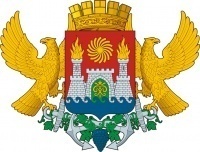 АДМИНИСТРАЦИЯ ГОРОДСКОГО ОКРУГА С ВНУТРИГОРОДСКИМ ДЕЛЕНИЕМ«ГОРОД МАХАЧКАЛА»МУНИЦИПАЛЬНОЕ БЮДЖЕТНОЕ ОБЩЕОБРАЗОВАТЕЛЬНОЕ  УЧРЕЖДЕНИЕ«СРЕДНЯЯ ОБЩЕОБРАЗОВАТЕЛЬНАЯ ШКОЛА № 2»___________________________________________________________________________________________________________________________________________________________________________________________________________________________________________________________ пос.Ленинкент, Республика Дагестан, 367901, тел  (8722)  51-02-39  e-mail: srednaj02@mail.ru ОГРН 1080560001136,ИНН/КПП 056003701/057301001|, ОКПО 86078885Список закрепленных улиц и микрорайонов за МБОУ « СОШ №2»1. ул. Гагарина с 1по 102.ул.Титова с 1 по 103. ул. Коркмасова с 1 по 104.ул.Абдурахманова с 1 по 105.ул. Беляева6. ул.Комарова7. ул. Депутатская8. ул.Феактисова9.  1 Микрорайон10. 3 Микрорайон11. 4 Микрорайон12.5 Микрорайон13. 6 Микрорайон14. ул.Ахвахского